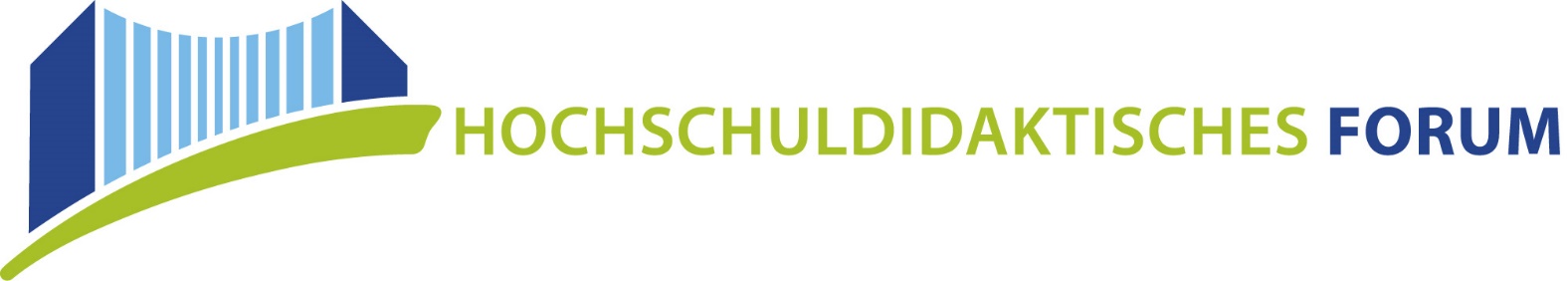 BeitragseinreichungStudientag Hochschuldidaktisches Forum –“Was ist qualitätsvolle Hochschullehre?“Freitag, 21. September 2018; Private Pädagogische Hochschule der Diözese LinzWir bitten Sie, die Einreichung (ausgefülltes Formular; .docx-File) per Mail bis spätestens 9. April 2018 an johannes.reitinger@ph-linz.at zu senden.Herzlichen Dank für Ihre Einreichung!Beatrix Hauer und Johannes ReitingerOrganisatorisches Leitungsteam des Hochschuldidaktischen Forums 
im Auftrag des Rektorats und des Instituts Ausbildung (IAB)Titel des Beitrags:Beitragsformat (Bitte ein Format wählen und rechts Namen eintragen):Beitragsformat (Bitte ein Format wählen und rechts Namen eintragen):Beitragsformat (Bitte ein Format wählen und rechts Namen eintragen): Vortrag30 min; ein bis zwei PersonenSpeaker:Lehrende(r) Vortrag30 min; ein bis zwei PersonenCo-Speaker (optional):Lehrende(r)    Studierende(r) Symposium(Teamvortrag) 60 min; drei bis vier PersonenSpeaker; Diskutant/-in:Lehrende(r) Symposium(Teamvortrag) 60 min; drei bis vier PersonenCo-Speaker 1:Lehrende(r)    Studierende(r) Symposium(Teamvortrag) 60 min; drei bis vier PersonenCo-Speaker 2:Lehrende(r)    Studierende(r) Symposium(Teamvortrag) 60 min; drei bis vier PersonenCo-Speaker 3 (optional):Lehrende(r)    Studierende(r) Posterein bis zwei PersonenPresenter:Lehrende(r) Posterein bis zwei PersonenCo-Presenter (optional):Lehrende(r)    Studierende(r)Beschreibung des Beitrags: 
(200-250 Wörter für Vortrag oder Poster; 400-500 Wörter für Symposium)Achten Sie bitte auf einen unmittelbaren Bezug zur Hochschuldidaktik. In der Beschreibung soll ein klarer Theoriebezug erkennbar sein. Bezüge zu empirischer Literatur sind empfehlenswert. Eigene empirische Daten und konzeptbezogene Evidenzen sind nicht zwingend notwendig.Verweisen Sie bitte anhand von Kurzzitaten (APA 6.0) auf die unten angeführte Literatur. Literatur: 
(mindestens 3 Bezüge; maximal 5 Bezüge)Achten Sie bitte darauf, dass Sie hier die Literaturbezüge in Form von Langzitaten (APA 6.0) eintragen. 